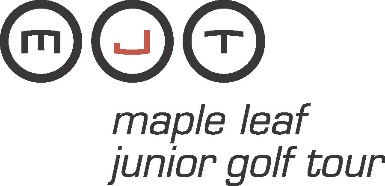 For Immediate ReleaseMaple Leaf Junior Golf Tour launches Collegiate divisionTour now offers graduates an opportunity to play into their college careerVancouver, BC – (February 17, 2017) – The Boston Pizza-presented Maple Leaf Junior Golf Tour (MJT), Canada’s number-one played Junior Golf Tour, is introducing a new competitive opportunity for players who are 19 to 23 years of age – the MJT Collegiate Tour.  Based on feedback received regarding the limited number of events for graduates of the program to play in while home from or preparing to go to college / university, the MJT has launched the Collegiate Tour to allow these players opportunities for competitive rounds.  Eligible players are those currently enrolled in a university/college program or who are in their first year out of high school and looking to play for a collegiate team the next competitive season. This 19 to 23 year-old division will provide a place for them to hone their golf skills, competing against each other on the same schedule in 2017 where the Junior Tour’s six other age divisions compete (Junior Boys 17-18, Juvenile Boys 15-16, Bantam Boys 13-14, Peewee Boys U13; Girls 15-18, Girls U15).“As the 'Road to College Golf in Canada', it’s our mandate to help prepare players for college golf and if we can help keep their game in shape while they are back at home in the summers, then that is an added bonus,” said MJT National Tournament Operations Manager, Trent Matson. “We are launching this initiative based on survey results and it will be great if the demand is what we have been led to believe.”The Collegiate Tour runs alongside the Junior Tour, so the event schedule is the same and be seen here, and the Policies and Procedures can be seen here. Registration is open now on the MJT website at www.maplejt.com .About the MJT: The non-profit Maple Leaf Junior Golf Tour presented by Boston Pizza is Canada’s number one-played Junior Golf Tour as well as the only national junior tour run exclusively by PGA of Canada Professionals and the ‘Road to College Golf’ in Canada. The organization is presented nationally by Boston Pizza and supported by valued Premier, Tournament and Product Partners. The MJT hosts more than 70 events across Canada, including free Ford Go Golf Junior Clinics, the MJT Mini Tour for 7-12 year olds, and multi-day events for competitive players which also qualify juniors for international competitions. The program offers annual awards, scholarships, and frequent player incentives to help reward player's performance and participation throughout each season. MJT alumni include many Professional Tour players and PGA of Canada Professionals, as well as Canadian Amateur, National and Provincial Junior Champions. The MJT aims to develop champions, in golf and in life, promoting the game from grassroots through to provincial, national, university and professional level. MEDIA CONTACT: Elaine Denton, MJT edenton@maplejt.com 1-877-859-GOLF  www.maplejt.com 